　一般社団法人　仙台オペラ協会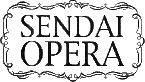 演奏部会会員・準会員募 集申込資格等は下記の通りです。入会ご希望の方は別紙申込用紙によりお申込みください。　〆切　4／6（水）1. 申込資格■会員希望者　　①申込時、満24歳以上であること　　　　　　　　　　　②音楽大学声楽科出身と同等の実力を持ち、一年以上オペラ歌手訓練を受けた経験、またはオペラに主役・準主役のソリストとして出演した経験があること■準会員希望者　①申込時、満２２歳以上であること②音楽大学声楽科出身と同等の実力を持ち、オペラに端役や合唱団として出演した経験があること２. オーディション　　　　　　　　 　 ①オペラアリア一曲を原語で暗譜にて歌う　　　　　　　　 　 ②伴奏者は同伴すること　　　　　　　　  　③検定料は無料３. 演奏部会費■会員　　　　　入会金：　１０．０００円　　年会費：　３０．０００円■準会員　　　　入会金：　１０．０００円　　年会費：　2０．０００円              (準会員として2年間経た者は会員になる。その際入会金は必要ない)４. 問い合わせ先一般社団法人　仙台オペラ協会  事務局〒980-0012　仙台市青葉区錦町１－３－９　  TEL/FAX: 022-264-2883ﾒｰﾙｱﾄﾞﾚｽ: sendai_opera@ybb.ne.jp　　　　 ﾎｰﾑﾍﾟｰｼﾞ　http//sendai-opera.com/